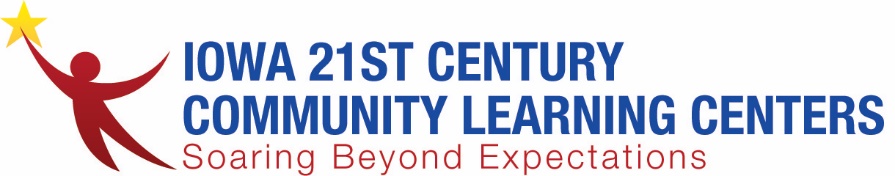 OSTCP: Out of School Time Career Pathways GrantNotesFriday, April 22, 2022 ZoomIntroductions and welcome Professional Development (Internal and External)Jobs for the Future: Possible Futures Booster Pack Curriculum Descriptions: https://docs.google.com/document/d/1rhO392zXYkQ9MN19iGK483oHbY_eQIlGVMzJ5ghXDEo/edit Curriculum Materials:https://jobsforthefuture552-my.sharepoint.com/personal/possiblefutures_jff_org/_layouts/15/onedrive.aspx?id=%2Fpersonal%2Fpossiblefutures%5Fjff%5Forg%2FDocuments%2FPossible%20Futures%20Curriculum%2FCurriculum&ga=1 Hannah McDowell walked through the curriculum available through Jobs for the Future and showed how to access various adaptations of the curriculum. If sites utilize this curriculum in any way, the Iowa Afterschool Alliance would appreciate hearing feedback and lessons learned to incorporate into their work with this curriculum. FinancialsStipends for students/business partnersVic shared that there is a large amount of money that still needs to be spent down before the fiscal year ends. He let the sites know they can spend those funds on student and business partner stipends. He also let them know that they can reimburse businesses for any supplies that students use while working with them. He let the group know that if the business partners had any concerns about receiving money that he is more than willing to meet with them. He encouraged them to get creative with the spending.ReportingComputer science component Vic reminded the group that the original grant proposal said they would incorporate computer science and that they have not done so yet. The US Department of Education emphasized that the computer science component is important and should be started soon.Immediate questions from the fedsVic asked sites to provide as much information as possible when he sends out questions to them prior to his meetings with the feds. He says it is helpful to be able to send some answers prior to the meetings. He said overall the feds are happy with the progress that is being made and now that there are other states with OSTCP programs, the meetings might become less frequent.Updates from grantees/best practices learned in the fieldFrom the field: N/A.